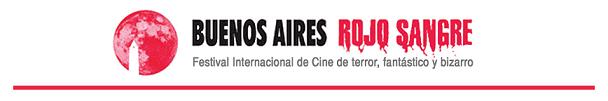 Note to send scanned to materialbars@gmail.com with additional material requested in the regulationsXX FESTIVAL BUENOS AIRES ROJO SANGREAutorizationIn my role as Producer/Director of ___________________________________, I authorize the projection of the mentioned film in XX Buenos Aires Rojo Sangre Film Festival, to be held in date to be set between November-December 2019 on Buenos Aires City, Argentina.Complete name and sign:______________________________________Mail:______________________________________Telephone:______________________________________Date:______________________________________